ПРИМОРСКАЯ ТРАНСПОРТНАЯ ПРОКУРАТУРА РАЗЪЯСНЯЕТ(ул. Адмирала Фокина, д. 2, г. Владивосток)О категориях лиц, обязанных принимать меры по предотвращению или урегулированию конфликта интересовФедеральный закон от 25.12.2008 № 273-ФЗ «О противодействии коррупции» устанавливает, что конфликтом интересов является ситуация, при которой личная заинтересованность (прямая или косвенная) лица, замещающего должность, замещение которой предусматривает обязанность принимать меры по предотвращению и урегулированию конфликта интересов (далее - должностное лицо), влияет или может повлиять на надлежащее, объективное и беспристрастное исполнение им должностных (служебных) обязанностей (осуществление полномочий) (далее - полномочия). 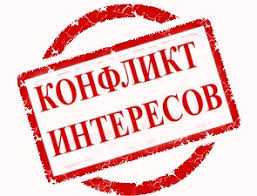 Обязанность принимать меры по предотвращению и/или урегулированию конфликта интересов возлагается:- на государственных и муниципальных служащих;- на служащих Банка России, работников, замещающих должности в государственных корпорациях, публично-правовых компаниях, Пенсионного фонда Российской Федерации, Фонда социального страхования Российской Федерации, Федерального фонда обязательного медицинского страхования, иных организациях, создаваемых Российской Федерацией на основании федеральных законов;- на работников, замещающих отдельные должности, включенные в перечни, установленные федеральными государственными органами, на основании трудового договора в организациях, создаваемых для выполнения задач, поставленных перед федеральными государственными органами;- на иные категории лиц в случаях, предусмотренных федеральными законами, к которым прежде всего относятся лица, замещающие государственные должности РФ, государственные должности субъектов РФ, муниципальные должности, временно исполняющие обязанности высших должностных лиц субъекта РФ (руководителей высших исполнительных органов государственной власти субъектов РФ).Предотвращение или урегулирование конфликта интересов может состоять в изменении должностного или служебного положения лица, являющегося стороной конфликта интересов, вплоть до его отстранения от исполнения должностных (служебных) обязанностей и (или) в отказе его от выгоды, явившейся причиной возникновения конфликта интересов.Непринятие мер по предотвращению или урегулированию конфликта интересов является правонарушением, влекущим увольнение служащего в соответствии с законодательством Российской Федерации.Разъяснения подготовил помощник Приморского транспортного прокурора Петракова А.А.